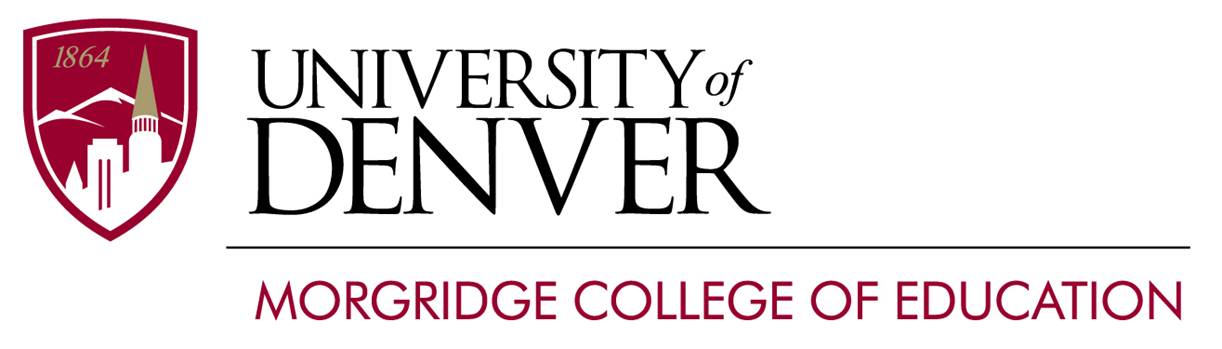 COUNSELING PSYCHOLOGY PROGRAMCOURSE WORK PLAN – MASTER OF ARTSSchool Counseling ConcentrationHandbook Year: 2015-2016Student Name:_______________________________	Student #:______________________Email:	_____________________________________	Advisor:________________________* The course needs to be completed in year one.SUMMARY					        				                          Credit HoursAdditional Degree RequirementsPassing the program comprehensive exam is required.Grade Policy: A satisfactory quality of achievement with a cumulative grade point average of “B” (3.0) or better is required by the CP Program. The average is determined on the basis of the University’s grading system. Any student whose overall grade point average falls below a 3.0 will be warned, put on probation, suspended, or terminated from the program. Credits carrying below a “B-“ will not be accepted by the CP program as meeting degree requirements.If applicable, students should contact the National Board for Certifying Counselors (NBCC) to make sure that their curriculum – especially electives – meets NBCC eligibility.Date_____________________________Student’s Signature__________________________________Advisor’s Signature___________________________________ of Education RequirementsCourse NumberEstimated Completion DateCredit HoursFoundationsLearning Applications and AnalysisCFSP 43123ResearchEducational Research & MeasurementRMS 49004Program Area RequirementsIntroduction to Assessment*CNP 47023Lifespan Development*CFSP 46453PsychopathologyCFSP 47843Basic Counseling Techniques*CNP 47404Counseling Theory*CNP 47003Career Counseling*CNP 47103Group Counseling Theory*CNP 47203Program Development and EvaluationCNP 47303Intermediate Counseling Techniques*CNP 47414Fieldwork in Counseling*CNP 47431Diversity: Multicultural Counseling Psychosocial Issues*CNP 47733Diversity SeminarCNP 47721MA Counseling: Legal and Ethical Issues*CNP 47953Family CounselingCNP 47763Course NumberEstimated Completion DateCredit HoursPracticum or InternshipSchool Counseling Practicum*CNP 47604School Counseling Internship 1*CNP 47614School Counseling Internship 2 (1 credit each for 3 qtrs.)CNP 47623Electives  (min. 5 credits)Transfer CreditAdditional Courses for EndorsementRisk, Resiliency, and PreventionCFSP 43033Crisis Intervention and PreventionCFSP 43423Exceptional Child: Biomedical & Psychosocial AspectsCFSP 43053 of Education Requirements7Program Area Requirements40Practicum or Internship11Electives5 min.Transfer CreditAdditional Courses for Endorsement9TOTAL